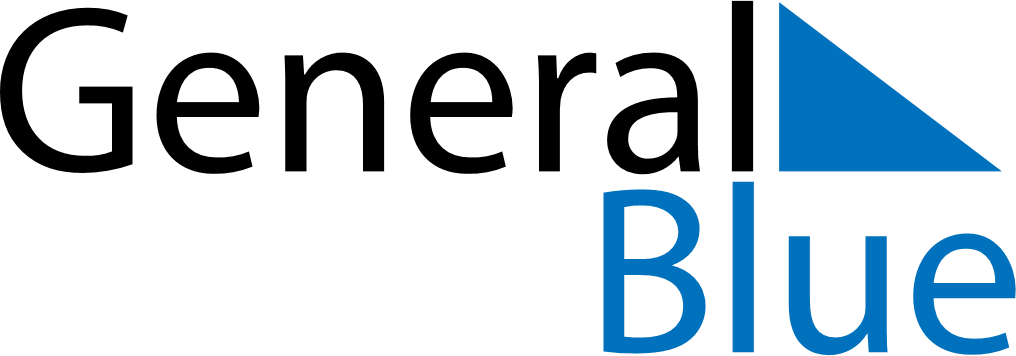 2023 - Q4Costa Rica2023 - Q4Costa Rica2023 - Q4Costa Rica2023 - Q4Costa Rica2023 - Q4Costa Rica2023 - Q4Costa Rica October 2023 October 2023 October 2023SundayMondayMondayTuesdayWednesdayThursdayFridaySaturday1223456789910111213141516161718192021222323242526272829303031 November 2023 November 2023 November 2023SundayMondayMondayTuesdayWednesdayThursdayFridaySaturday1234566789101112131314151617181920202122232425262727282930 December 2023 December 2023 December 2023SundayMondayMondayTuesdayWednesdayThursdayFridaySaturday123445678910111112131415161718181920212223242525262728293031Oct 12: Columbus DayDec 25: Christmas Day